BANE Klasse E1 Start mellom to gule bøyer vest Veslekalv2 Hollenderbåen babord runding                                59°9'38.7"N 10°37'33.7"E3 Mulegrunnen rød stake babord runding                   59°8'27.7"N 10°52'38.4"E6 Skårekrakk grønn stake styrbord                              59°9'8.8"N 10°47'35.5"E7 Mål mellom to gule bøyer rett sør for Kystkroa Skjæløy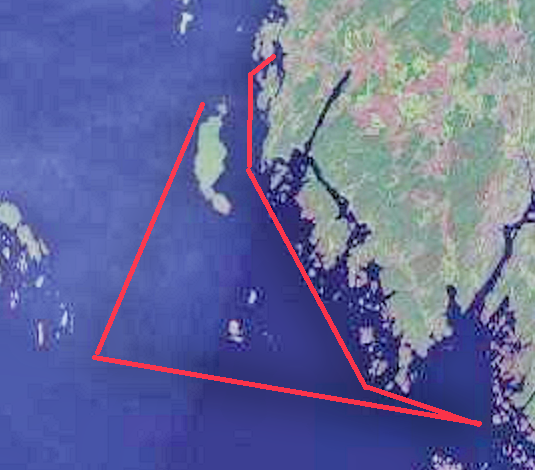 